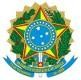 SERVIÇO PÚBLICO FEDERAL MINISTÉRIO DA EDUCAÇÃO SECRETARIA DE EDUCAÇÃO PROFISSIONAL E TECNOLÓGICA INSTITUTO FEDERAL DE EDUCAÇÃO, CIÊNCIA E TECNOLOGIA GOIANOANEXO VI - REQUERIMENTO DE ISENÇÃO DE TAXA DE INSCRIÇÃOVenho requerer isenção do pagamento da taxa de inscrição do Concurso Público (Magistério do Ensino Básico, Técnico e  Tecnológico-Edital  Nº.       de        de 	de 2023 no valor de R$ 50,00 (cinquenta reais), visto que não tenho condições para arcar com tal valor, conforme documentos anexos.Informo que a composição de minha renda familiar corresponde ao discriminado no quadro abaixo:Renda familiar (Somadas rendas auferidas pelos membros da família residentes sob o mesmo teto, segundo art.4º, inciso IV, do Decreto nº 6.135, de 26/06/2007, publica do no DOU de 27 subsequente).* Informe, inclusive, os membros que não possuem renda.**Grau de parentes em relação ao requerente.Estou ciente de que poderei ser responsabilizado criminalmente, caso as informações aqui prestadas não correspondam à verdade.N. Termos, P. Deferimento.,	de	de 2023AssinaturaPARA USO EXCLUSIVO DA CLPS(  ) Indeferido (  ) Deferido,	/	/2023Local, dataAssinatura do Presidente da CLPSNome:Nome:Nome:Nome:Nome:Nome:NIS:NIS:Data de Nascimento:Data de Nascimento:Data de Nascimento:Sexo: (   ) M (	)FRG:RG:Data da Emissão: //	Órgão Emissor:/	Órgão Emissor:/	Órgão Emissor:CPF:CPF:CPF:CPF:CPF:CPF:Nome da Mãe:Nome da Mãe:Nome da Mãe:Nome da Mãe:Nome da Mãe:Nome da Mãe:Residente à Rua:nº:Complemento:Complemento:CEP:Cidade:UF:Nº. NISNome completo de cada membro da famíliaGrau de ParentescoData de NascimentoRenda Mensal (R$)CPF